目　　　　次　統計トピックス　	●平成28年度　大阪の学校統計学校基本調査結果（速報）－平成28年５月１日現在－大阪府総務部統計課	1　毎月の統計調査結果　人　口　　大阪府毎月推計人口平成28年７月１日現在	5物　価　　大阪市消費者物価指数の動き　平成28年７月速報	7労　働	大阪の賃金、労働時間及び雇用の動き　平成28年５月月報	9工　業　　大阪の工業動向　平成28年５月速報	11　四半期の統計調査結果　景　気　　大阪府景気観測調査結果　平成28年４～６月期	13　今月の統計表　	15　統計コラム　第10回　『みんなはどんなふうに使っている？インターネットの利用動向』　	26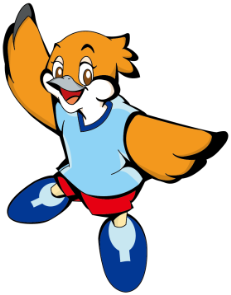 月刊大阪の統計２０１６年（平成２８年）８月　No.８１０２０１６年（平成２８年）８月　No.８１０